SKYLAND GENERAL IMPROVEMENT DISTRICTBoard of TrusteesMeeting Minutes for February 27, 2019Douglas County Public Library, Zephyr Cove Branch Chair Gibb called the meeting to order at 3:42 pmQuorum was established – Trustees present: Gibb, Peel, Nyre, Lavo, Petrizzio    Meeting was attended by 20 to 25 interested persons. List provided upon request.Guest: Cheryl Couch, USDA Rural Development PUBLIC FORUM:  NoneACTION ITEMS:Approval of the minutes from the January 24, 2019 meeting was passed unanimously.Approval of the minutes from the January 29, 2019 meeting was passed unanimously.Petrizzio reviewed information involving increasing the Ad Valorem tax to help pay for the fence project. She was informed by Penny Hampton from the NV Dept. of Taxation, of an abatement passed by Douglas County limiting annual tax increases to 3%. The application of this 3% cap limits the potential revenue which the GID could have received from the increased Ad Valorem tax from $125,000 to just $52 this year, Cheryl Couch, our loan officer with the USDA, reviewed how this reduced income would negatively affect our application. The loan amount the GID can qualify for with USDA Additional figures were requested with smaller loan amounts and shorter term lengths. Nyre distributed drawings to the board from Marie Hulse, our fence project manager illustrating a proposed new location for the emergency gate as well as the north end.  Hulse joined the meeting via telecom to add her comments and to answer any questions. Nyre also called Jill Edmiston from NV Energy to review NV Energy’s residential lighting program. A cost comparison was discussed between utilizing NV Energy’s program or proceeding as planned with buying and designing our own lighting. Marie also presented a new cost estimate. A decision was made to set a strict budget for the entire project after receiving further loan information and present this budget to Marie to move forward. Beach issues were discussed next. Peel reviewed briefly the means of identifying owners and their quests submitted by Reno Print Shop. Peel also brought up a suggestion of Beach Chairman Lavo of forming a Beach committee to seek the input and assistance of interested owners. A GID email was to be sent regarding this interest. A tentative meeting date was set.Discussion Items:Nyre commented on opportunities of installing a connection of fiber optic infrastructure in Skyland. He is to research the latest on this project from AT&T.Gibb reviewed upcoming annual deadlines on the GID calendar.Financing schedule requirements were discussed earlier.COMMITTEE INFORMATIONAL REPORTS:None givenThe next meeting date was scheduled for Wednesday, April 3, 4:00 PM at the LibraryADJOURNMENT at 6:35 PM  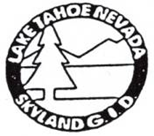 Skyland General Improvement DistrictBoard of TrusteesCathy Gibb, ChairDavid Nyre, Vice-ChairSusie Petrizzio, TreasurerJohn Peel, SecretaryKevin Lavo, TrusteeWebsite: http://www.skylandgid.org